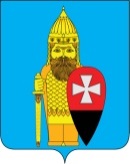 АДМИНИСТРАЦИЯ ПОСЕЛЕНИЯ ВОРОНОВСКОЕ В ГОРОДЕ МОСКВЕ ПОСТАНОВЛЕНИЕ13.02.2019 № 15   В связи с техническими ошибками, администрация поселения Вороновское постановляет;   1. В постановление администрации поселения Вороновское от 06.09.2016 года № 53 «Об утверждении муниципальной программы «Ремонт, очистка и дезинфекция объектов нецентрализованного водоснабжения (колодцев) на 2016-2018 годы» внести следующие изменения:   1.1. приложение № 1 к постановлению изложить в новой редакции (приложение 1 к настоящему постановлению);   1.2. приложение № 2 к постановлению изложить в новой редакции (приложение 2 к настоящему постановлению).   2. Опубликовать настоящее постановление в бюллетене «Московский муниципальный вестник» и разместить на официальном сайте администрации поселения Вороновское в информационно-телекоммуникационной сети «Интернет».   3. Контроль за исполнением настоящего постановления возложить на заместителя главы администрации поселения Вороновское Войтешонок Л.Ю.Глава администрации поселения Вороновское                                                                    Е.П. ИвановПриложение 1к постановлению администрациипоселения Вороновское в городе Москвеот 13.02.2019 года № 15МУНИЦИПАЛЬНАЯ ПРОГРАММА«РЕМОНТ, ОЧИСТКА И ДЕЗИНФЕКЦИЯ ОБЪЕКТОВ НЕЦЕНТРАЛИЗОВАННОГО ВОДОСНАБЖЕНИЯ (КОЛОДЦЕВ) НА 2016-2018 годы»Паспорт муниципальной программы 1. Правовые основы разработки муниципальной программы «Ремонт, очистка и дезинфекция объектов нецентрализованного водоснабжения (колодцев) на 2016-2018 годы»- Федеральный закон от 06.10.2003г № 131-ФЗ «Об общих принципах организации местного самоуправления в Российской Федерации»;- Бюджетный кодекс Российской Федерации;- Закон города Москвы от 06.11.2002г № 56 «Об организации местного самоуправления в городе Москве»;- Гигиенические требования к качеству воды нецентрализованного водоснабжения. Санитарная охрана источников. Санитарно-эпидемиологические правила и нормативы СанПиН 2.1.4.1175-02;- Устав поселения Вороновское.2. Содержание проблемы и обоснование необходимости ее решения программными методами   Программа «Ремонт, очистка и дезинфекция объектов нецентрализованного водоснабжения (колодцев) на 2016-2018гг.» обеспечит доступ населения к источникам нецентрализованного водоснабжения с соблюдением гигиенических требований к качеству воды нецентрализованного водоснабжения.    В настоящее время на территории поселения функционирует 83 источник нецентрализованного водоснабжения.   Для решения проблем объектов нецентрализованного водоснабжения на территории поселение Вороновское необходима разработка данной программы.3. Основные цели и задачи программы   Целью настоящей программы является: соблюдение гигиенических требований к качеству воды нецентрализованного водоснабжения; санитарная охрана источников нецентрализованного водоснабжения.Для достижения этой цели необходимо решить следующие задачи:- создать условия для обеспечения населения водными ресурсами;- сохранение объектов нецентрализованного водоснабжения поселения Вороновское;- обеспечить доступность населения к объектам водоснабжения во всех населенных пунктах поселения Вороновское;4. Сроки реализации программы   Программа рассчитана на три года. В течение всего срока реализации данной программы планируется проведение мероприятий по ремонту, очистке и дезинфекции объектов нецентрализованного водоснабжения с привлечением финансовых ресурсов бюджета поселения Вороновское для реализации программы.5. Мероприятия по организации работ в рамках муниципальной программы «Ремонт, очистка и дезинфекция объектов нецентрализованного водоснабжения (колодцев) на 2016-2018 годы»- Проведение ремонтных работ колодцев;- Проведение работ по очистке шахт колодцев; - Постоянный контроль по качеству воды в колодцах, в соответствии с Санитарно-эпидемиологическими правилами и нормативами СанПиН 2.1.4.1175-026. Ресурсное обеспечение программыФинансирование программных мероприятий производится за счет бюджета поселение Вороновское.    Общий объем финансирования, необходимого для реализации программы, составляет 4100,00 тыс. руб.   Объемы финансирования программы могут быть скорректированы исходя из реальных возможностей бюджета поселения Вороновское.7. Ожидаемые результаты реализации программы   Реализация мероприятий, предусмотренных программой, повысит уровень качества воды объектов нецентрализованного водоснабжения, улучшит внешний облик населенных пунктов, даст возможность улучшить экологическое состояние на территории поселения Вороновское.8. Система организации контроля за исполнением программы   Координационные работы по реализации программы осуществляются администрацией поселения Вороновское.   Контроль за реализацией программы осуществляется главой администрации поселения Вороновское.Приложение 2к постановлению администрациипоселения Вороновское в городе Москвеот 13.02.2019 года № 2План мероприятий и сроки реализации муниципальной программы «Ремонт, очистка и дезинфекция объектов нецентрализованного водоснабжения (колодцев) на 2016-2018 годы»О внесении изменений в постановление администрации поселения Вороновское от 06.09.2016 года № 53 «Об утверждении муниципальной программы «Ремонт, очистка и дезинфекция объектов нецентрализованного водоснабжения (колодцев) на 2016-2018 годы»Наименование программы«Ремонт, очистка и дезинфекция объектов нецентрализованного водоснабжения (колодцев) на 2016-2018 годы»Основание для разработки программы - Федеральный закон от 06.10.2003 № 131-ФЗ «Об общих принципах организации местного самоуправления в Российской Федерации»;- Бюджетный кодекс РФ;- Закон города Москвы от 06.11.2002г № 56 «Об организации местного самоуправления в городе Москве»;- Гигиенические требования к качеству воды нецентрализованного водоснабжения. Санитарная охрана источников. Санитарно-эпидемиологические правила и нормативы СанПиН 2.1.4.1175-02;- Устав поселения ВороновскоеСроки реализации программы2016-2018 годЗаказчик программыадминистрация поселения ВороновскоеРазработчик программыадминистрация поселения ВороновскоеЦели и задачи программы- соблюдение гигиенических требований к качеству воды нецентрализованного водоснабжения;- санитарная охрана источников нецентрализованного водоснабжения;Исполнители программыадминистрация поселения Вороновское  Объем и источник финансирования программыОбщий объем финансирования, необходимого для реализации Программы, составляет 4100,00 тыс. руб. Объем финансирования программы носит прогнозный характер и корректируются с учетом возможностей местного бюджета.Источником финансирования является бюджет поселения ВороновскоеОжидаемые результаты реализации программы - соблюдение гигиенических требований к качеству воды нецентрализованного водоснабжения;- повышение качества воды из источников нецентрализованного водоснабжения;- создание благоприятных условий для жизнедеятельности населения на территории поселения ВороновскоеКонтроль исполнения программы- координационные работы по реализации программы осуществляются администрацией поселения Вороновское;- контроль за реализацией программы осуществляется главой администрации поселения Вороновское№
п/пНаименование мероприятияМесто расположения колодцаИсточник финансированияСрок исполнения1очистка
дезинфекция
ремонт швов
анализыг. Москва, поселение Вороновское, д. Бабенки д. 27из средств бюджета поселения Вороновское2018 год2очистка
дезинфекция
ремонт швов
анализыг. Москва, поселение Вороновское, д. Бабенки д. 18из средств бюджета поселения Вороновское2018 год3очистка
дезинфекция
ремонт швов
анализыг. Москва, поселение Вороновское, д. Бабенки д. 4из средств бюджета поселения Вороновское2018 год4очистка
дезинфекция
ремонт швов
анализыг. Москва, поселение Вороновское, д. Бабенки д. 32из средств бюджета поселения Вороновское2018 год5очистка
дезинфекция
ремонт швов
замена оголовка
анализыг. Москва, поселение Вороновское, д. Бабенки д. 40из средств бюджета поселения Вороновское2016 год5очистка
дезинфекция
анализыг. Москва, поселение Вороновское, д. Бабенки д. 40из средств бюджета поселения Вороновское2018 год6очистка
дезинфекция
ремонт швов
анализыг. Москва, поселение Вороновское, д. Бакланово д. 13из средств бюдждета поселения Вороновское2018 год7очистка
дезинфекция
ремонт швов
замена оголовка
анализыг. Москва, поселение Вороновское, д. Бакланово д. 22из средств бюджета поселения Вороновское2016 год7очистка
дезинфекция
анализыг. Москва, поселение Вороновское, д. Бакланово д. 22из средств бюджета поселения Вороновское2018 год8очистка
дезинфекция
ремонт швов
анализыг. Москва, поселение Вороновское, д. Бакланово д. 8из средств бюджета поселения Вороновское2018 год9очистка
дезинфекция
ремонт швов
замена оголовка
анализыг. Москва, поселение Вороновское, д. Безобразово д. 13из средств бюджета поселения Вороновское2016 год9очистка
дезинфекция
анализыг. Москва, поселение Вороновское, д. Безобразово д. 13из средств бюджета поселения Вороновское2018 год10очисткадезинфекцияремонт швовзамена оголовкаустройство площадкиустройство дорожкиустройство огражденияанализыг. Москва, поселение Вороновское, д. Безобразово д. 38из средств бюджета поселения Вороновское2017 год10очистка
дезинфекция
анализыг. Москва, поселение Вороновское, д. Безобразово д. 38из средств бюджета поселения Вороновское2018 год11очистка
дезинфекция
ремонт швов
замена оголовка
анализыг. Москва, поселение Вороновское, с. Богоявление (у детской площадки)из средств бюджета поселения Вороновское2016 год11очистка
дезинфекция
анализыг. Москва, поселение Вороновское, с. Богоявление (у детской площадки)из средств бюджета поселения Вороновское2018 год12очистка
дезинфекция
ремонт швов
замена оголовка
устройство площадки
анализыг. Москва, поселение Вороновское, с. Богоявление (у пруда за магазином)из средств бюджета поселения Вороновское2018 год13очистка
дезинфекция
ремонт швов
анализыг. Москва, поселение Вороновское, с. Богоявление д. 22из средств бюджета поселения Вороновское2018 год14очистка
дезинфекция
ремонт швов
анализыг. Москва, поселение Вороновское, с. Богоявление д. 1из средств бюджета поселения Вороновское2018 год15очистка
дезинфекция
ремонт швов
замена оголовка
замена скамьи
анализыг. Москва, поселение Вороновское, с. Вороново (напротив дома 15 "А")из средств бюджета поселения Вороновское2018 год16очистка
дезинфекция
ремонт швов
замена оголовка
анализыг. Москва, поселение Вороновское, с. Вороново д 2из средств бюджета поселения Вороновское2016 год16очистка
дезинфекция
анализыг. Москва, поселение Вороновское, с. Вороново д 2из средств бюджета поселения Вороновское2018 год17очистка
дезинфекция
ремонт швов
замена оголовка
анализыг. Москва, поселение Вороновское, с. Вороново д 75 «А»из средств бюджета поселения Вороновское2016 год17очистка
дезинфекция
анализыг. Москва, поселение Вороновское, с. Вороново д 75 «А»из средств бюджета поселения Вороновское2018 год18очисткадезинфекцияремонт швовзамена оголовкаустройство площадкиустройство дорожкиустройство огражденияанализыг. Москва, поселение Вороновское, с. Вороново д. 10из средств бюджета поселения Вороновское2017 год18очистка
дезинфекция
анализыг. Москва, поселение Вороновское, с. Вороново д. 10из средств бюджета поселения Вороновское2018 год19очистка
дезинфекция
ремонт швов
анализыг. Москва, поселение Вороновское, с. Вороново д. 127 "А"из средств бюджета поселения Вороновское2018 год20очистка
дезинфекция
ремонт швов
замена оголовка
анализыг. Москва, поселение Вороновское, с. Вороново д. 141из средств бюджета поселения Вороновское2016 год20очистка
дезинфекция
анализыг. Москва, поселение Вороновское, с. Вороново д. 141из средств бюджета поселения Вороновское2018 год21очистка
дезинфекция
ремонт швов
анализыг. Москва, поселение Вороновское, с. Вороново д. 25из средств бюджета поселения Вороновское2018 год22очистка
дезинфекция
ремонт швов
анализыг. Москва, поселение Вороновское, с. Вороново д. 27из средств бюджета поселения Вороновское2018 год23очистка
дезинфекция
ремонт швов
замена оголовка
замена скамейки
устройство площадки
устройство дорожки
устройство ограждения
анализыг. Москва, поселение Вороновское, с. Вороново д. 35из средств бюджета поселения Вороновское2017 год23очистка
дезинфекция
анализыг. Москва, поселение Вороновское, с. Вороново д. 35из средств бюджета поселения Вороновское2018 год24тампонированиег. Москва, поселение Вороновское, с. Вороново д. 92 Аиз средств бюджета поселения Вороновское2018 год25очистка
дезинфекция
ремонт швов
анализыг. Москва, поселение Вороновское, с. Вороново д. 94из средств бюджета поселения Вороновское2018 год26очистка
дезинфекция
ремонт швов
анализыг. Москва, поселение Вороновское, с. Вороново д. 86из средств бюджета поселения Вороновское2018 год27очисткадезинфекцияремонт швовзамена оголовкаустройство площадкиустройство дорожкиустройство огражденияанализыг. Москва, поселение Вороновское, с. Ворсино д. 1из средств бюджета поселения Вороновское2017 год27очистка
дезинфекция
анализыг. Москва, поселение Вороновское, с. Ворсино д. 1из средств бюджета поселения Вороновское2018 год28очистка
дезинфекция
ремонт швов
замена оголовка
анализыг. Москва, поселение Вороновское, с. Ворсино д.30из средств бюджета поселения Вороновское2016 год28очистка
дезинфекция
анализыг. Москва, поселение Вороновское, с. Ворсино д.30из средств бюджета поселения Вороновское2018 год29очистка
дезинфекция
ремонт швов
замена оголовка
анализыг. Москва, поселение Вороновское, д. Голохвастово д. 13из средств бюджета поселения Вороновское2016 год29очистка
дезинфекция
анализыг. Москва, поселение Вороновское, д. Голохвастово д. 13из средств бюджета поселения Вороновское2018 год30очистка
дезинфекция
ремонт швов
анализыг. Москва, поселение Вороновское, д. Голохвастово д. 2 "А" (вблизи метеостанции)из средств бюджета поселения Вороновское2018 год31очистка
дезинфекция
ремонт швов
анализыг. Москва, поселение Вороновское, д. Голохвастово д. 6 "В"из средств бюджета поселения Вороновское2018 год32очистка
дезинфекция
ремонт швов
замена оголовка
замена скамейки
устройство площадки
устройство дорожки
устройство ограждения
анализыг. Москва, поселение Вороновское, д. Косовка д. 12 "А"из средств бюджета поселения Вороновское2017 год32очистка
дезинфекция
анализыг. Москва, поселение Вороновское, д. Косовка д. 12 "А"из средств бюджета поселения Вороновское2018 год33очисткадезинфекцияремонт швовзамена оголовкаустройство площадкиустройство дорожкиустройство огражденияанализыг. Москва, поселение Вороновское, д. Косовка д. 18из средств бюджета поселения Вороновское2017 год33очистка
дезинфекция
анализыг. Москва, поселение Вороновское, д. Косовка д. 18из средств бюджета поселения Вороновское2018 год34очистка
дезинфекция
ремонт швов
замена оголовка
замена скамейки
устройство площадки
устройство дорожки
устройство ограждения
анализыг. Москва, поселение Вороновское, д. Косовка д. 27из средств бюджета поселения Вороновское2017 год34очистка
дезинфекция
анализыг. Москва, поселение Вороновское, д. Косовка д. 27из средств бюджета поселения Вороновское2018 год35очистка
дезинфекция
ремонт швов
анализыг. Москва, поселение Вороновское, д. Косовка д. 3из средств бюджета поселения Вороновское2018 год36очистка
дезинфекция
ремонт швов
замена оголовка
анализыг. Москва, поселение Вороновское, д. Косовка д. 34из средств бюджета поселения Вороновское2016 год36очистка
дезинфекция
анализыг. Москва, поселение Вороновское, д. Косовка д. 34из средств бюджета поселения Вороновское2018 год37очистка
дезинфекция
ремонт швов
замена оголовка
анализыг. Москва, поселение Вороновское, д. Косовка д. 47из средств бюджета поселения Вороновское2016 год37очистка
дезинфекция
анализыг. Москва, поселение Вороновское, д. Косовка д. 47из средств бюджета поселения Вороновское2018 год38очистка
дезинфекция
ремонт швов
анализыг. Москва, поселение Вороновское, д. Косовка д. 56из средств бюджета поселения Вороновское2018 год39очистка
дезинфекция
ремонт швов
замена оголовка
анализыг. Москва, поселение Вороновское, д. Косовка д. 7из средств бюджета поселения Вороновское2016 год39очисткадезинфекцияанализыг. Москва, поселение Вороновское, д. Косовка д. 7из средств бюджета поселения Вороновское2018 год40очистка
дезинфекция
ремонт швов
замена оголовка
анализыг. Москва, поселение Вороновское, п. ЛМС м-н Центральный д. 17из средств бюджета поселения Вороновское2016 год40очистка
дезинфекция
анализыг. Москва, поселение Вороновское, п. ЛМС м-н Центральный д. 17из средств бюджета поселения Вороновское2018 год41очистка
дезинфекция
ремонт швов
замена оголовка
анализыг. Москва, поселение Вороновское, п. ЛМС м-н Центральный д. 32 «А»из средств бюджета поселения Вороновское2016 год41очистка
дезинфекция
анализы, замена скамьиг. Москва, поселение Вороновское, п. ЛМС м-н Центральный д. 32 «А»из средств бюджета поселения Вороновское2018 год42очистка
дезинфекция
ремонт швов
замена оголовка
анализыг. Москва, поселение Вороновское, д. Львово д. 20из средств бюджета поселения Вороновское2016 год42очистка
дезинфекция
анализыг. Москва, поселение Вороновское, д. Львово д. 20из средств бюджета поселения Вороновское2018 год43очистка
дезинфекция
ремонт швов
замена оголовка
замена скамьи
устройство площадки
устройство ограждения
анализыг. Москва, поселение Вороновское, с. Никольское д. 21из средств бюджета поселения Вороновское2018 год44очистка
дезинфекция
ремонт швов
замена оголовка
анализыг. Москва, поселение Вороновское, с. Никольское д. 8из средств бюджета поселения Вороновское2016 год44очистка
дезинфекция
анализыг. Москва, поселение Вороновское, с. Никольское д. 8из средств бюджета поселения Вороновское2018 год45очистка
дезинфекция
ремонт швов
анализыг. Москва, поселение Вороновское, д. Новогоромово д. 20из средств бюджета поселения Вороновское2018 год46очистка
дезинфекция
ремонт швов
замена оголовка
анализыг. Москва, поселение Вороновское, д. Новогромово д. 3из средств бюджета поселения Вороновское2016 год46очистка
дезинфекция
анализыг. Москва, поселение Вороновское, д. Новогромово д. 3из средств бюджета поселения Вороновское2018 год47очисткадезинфекцияремонт швованализыг. Москва, поселение Вороновское, д. Новогромово д. 41из средств бюджета поселения Вороновское2018 год48очистка
дезинфекция
ремонт швов
замена оголовка
анализыг. Москва, поселение Вороновское, с. Покровское д.4из средств бюджета поселения Вороновское2016 год48очистка
дезинфекция
анализыг. Москва, поселение Вороновское, с. Покровское д.4из средств бюджета поселения Вороновское2018 год49очистка
дезинфекция
ремонт швов
анализыг. Москва, поселение Вороновское, д. Рыжово (напротив д. 13)из средств бюджета поселения Вороновское2018 год50тампонированиег. Москва, поселение Вороновское, д. Рыжово (напротив д. 23)из средств бюджета поселения Вороновское2018 год51очистка
дезинфекция
ремонт швов
анализыг. Москва, поселение Вороновское, д. Рыжово д. 3 "А"из средств бюджета поселения Вороновское2018 год52очистка
дезинфекция
ремонт швов
анализыг. Москва, поселение Вороновское, д. Рыжово 1 Аиз средств бюджета поселения Вороновское2018 год53очистка
дезинфекция
ремонт швов
анализыг. Москва, поселение Вороновское, д. Сахарово д. 19из средств бюджета поселения Вороновское2018 год54очистка
дезинфекция
ремонт швов
замена оголовка
замена скамейки
устройство площадки
устройство дорожки
устройство ограждения
анализыг. Москва, поселение Вороновское, д. Сахарово д. 22из средств бюджета поселения Вороновское2017 год54очистка
дезинфекция
анализыг. Москва, поселение Вороновское, д. Сахарово д. 22из средств бюджета поселения Вороновское2018 год55очистка
дезинфекция
ремонт швов
анализыг. Москва, поселение Вороновское, д. Сахарово д. 14из средств бюджета поселения Вороновское2018 год56очистка
дезинфекция
ремонт швов
анализыг. Москва, поселение Вороновское, д. Сахарово д. 4из средств бюджета поселения Вороновское2018 год57очистка
дезинфекция
ремонт швов
анализыг. Москва, поселение Вороновское, д. Сахарово д. 6из средств бюджета поселения Вороновское2018 год58очисткадезинфекцияремонт швованализыг. Москва, поселение Вороновское, с. Свитино д. 14 "А"из средств бюджета поселения Вороновское2018 год59очистка
дезинфекция
ремонт швов
анализыг. Москва, поселение Вороновское, с. Свитино д. 32из средств бюджета поселения Вороновское2018 год60очистка
дезинфекция
ремонт швов
замена оголовка
анализыг. Москва, поселение Вороновское, д. Семенково ул. Веневская д.13 (д.31)из средств бюджета поселения Вороновское2016 год60очистка
дезинфекция
анализыг. Москва, поселение Вороновское, д. Семенково ул. Веневская д.13 (д.31)из средств бюджета поселения Вороновское2018 год61тампонированиег. Москва, поселение Вороновское, д. Семенково ул. Веневская д.38из средств бюджета поселения Вороновское2018 год62очистка
дезинфекция
ремонт швов
замена оголовка
анализыг. Москва, поселение Вороновское, д. Троица д. 22из средств бюджета поселения Вороновское2016 год62очистка
дезинфекция
анализыг. Москва, поселение Вороновское, д. Троица д. 22из средств бюджета поселения Вороновское2018 год63очистка
дезинфекция
ремонт швов
анализыг. Москва, поселение Вороновское, д. Троица д. 7из средств бюджета поселения Вороновское2018 год64очистка
дезинфекция
ремонт швов
замена оголовка
анализыг. Москва, поселение Вороновское, д. Филино д. 14из средств бюджета поселения Вороновское2016 год64очистка
дезинфекция
анализыг. Москва, поселение Вороновское, д. Филино д. 14из средств бюджета поселения Вороновское2018 год65Очистка, дезинфекция. ремонт швов, анализыг. Москва, поселение Вороновское, д. Филино, ул. Приозерная, д. 19из средств бюджета поселения Вороновское2018 год66Очистка, дезинфекция. ремонт швов, анализыг. Москва, поселение Вороновское, д. Юдановка д. 19из средств бюджета поселения Вороновское2018 год67Очистка, дезинфекция. ремонт швов, анализыг. Москва, поселение Вороновское, д. Юдановка д. 2из средств бюджета поселения Вороновское2018 год68Очистка, дезинфекция. ремонт швов, анализыг. Москва, поселение Вороновское, д. Юдановка д. 28из средств бюджета поселения Вороновское2018 год69Очистка, дезинфекция. ремонт швов, анализыг. Москва, поселение Вороновское, д. Юдановка д. 31из средств бюджета поселения Вороновское2018 год70Очистка, дезинфекция. ремонт швов, замена оголовка, анализыг. Москва, поселение Вороновское, д. Юдановка д. 38 (у Храма)из средств бюджета поселения Вороновское2016 год70Очистка, дезинфекция, анализыг. Москва, поселение Вороновское, д. Юдановка д. 38 (у Храма)из средств бюджета поселения Вороновское2018 год71Очистка, дезинфекция. ремонт швов, анализыг. Москва, поселение Вороновское, д. Юдановка д. 46из средств бюджета поселения Вороновское2018 год72тампонированиег. Москва, поселение Вороновское, д. Юдановка д. 54из средств бюджета поселения Вороновское2018 год73очистка
дезинфекция
ремонт швов
замена оголовка
замена скамейки
устройство площадки
устройство дорожки
устройство ограждения
анализыг. Москва, поселение Вороновское, д. Юдановка д. 5из средств бюджета поселения Вороновское2017 год73очистка
дезинфекция
анализыг. Москва, поселение Вороновское, д. Юдановка д. 5из средств бюджета поселения Вороновское2018 год74очистка
дезинфекция
ремонт швов
анализыг. Москва, поселение Вороновское, д. Юрьевка д. 25из средств бюджета поселения Вороновское2018 год75очистка
дезинфекция
ремонт швов
замена оголовка
анализыг. Москва, поселение Вороновское, д. Юрьевка д. 29из средств бюджета поселения Вороновское2016 год75очистка
дезинфекция
анализыг. Москва, поселение Вороновское, д. Юрьевка д. 29из средств бюджета поселения Вороновское2018 год76Очистка, дезинфекция. ремонт швов, анализыг. Москва, поселение Вороновское, д. Юрьевка д. 7 "В"из средств бюджета поселения Вороновское2018 год77очистка
дезинфекция
ремонт швов
замена оголовка
замена скамейки
устройство площадки
устройство дорожки
устройство ограждения
анализыг. Москва, поселение Вороновское, д. Ясенки д. 10из средств бюджета поселения Вороновское2017 год77Очистка, дезинфекция, анализыг. Москва, поселение Вороновское, д. Ясенки д. 10из средств бюджета поселения Вороновское2018 год78очисткадезинфекцияремонт швовзамена оголовкаанализыг. Москва, поселение Вороновское, д. Ясенки д. 18 «А»из средств бюджета поселения Вороновское2016 год78Очистка, дезинфекция, анализыг. Москва, поселение Вороновское, д. Ясенки д. 18 «А»из средств бюджета поселения Вороновское2018 год79очистка
дезинфекция
ремонт швов
замена оголовка
анализыг. Москва, поселение Вороновское, д. Ясенки д. 30из средств бюджета поселения Вороновское2016 год79очистка
дезинфекция
анализыг. Москва, поселение Вороновское, д. Ясенки д. 30из средств бюджета поселения Вороновское2018 год80Очистка, дезинфекция. ремонт швов, анализыг. Москва, поселение Вороновское, д. Ясенки д. 44 (у магазина Дикси)из средств бюджета поселения Вороновское2018 год81Очистка, дезинфекция. ремонт швов, анализыг. Москва, поселение Вороновское, д. Ясенки д. 15 "А"из средств бюджета поселения Вороновское2018 год82Очистка, дезинфекция. ремонт швов, анализыг. Москва, поселение Вороновское, д. Ясенки д. 45 "А"из средств бюджета поселения Вороновское2018 год83Очистка, дезинфекция. ремонт швов, анализыг. Москва, поселение Вороновское, д. Сахарово Новогромовский п-диз средств бюджета поселения Вороновское2016 год83Очистка, дезинфекция, анализыг. Москва, поселение Вороновское, д. Сахарово Новогромовский п-диз средств бюджета поселения Вороновское2018 год